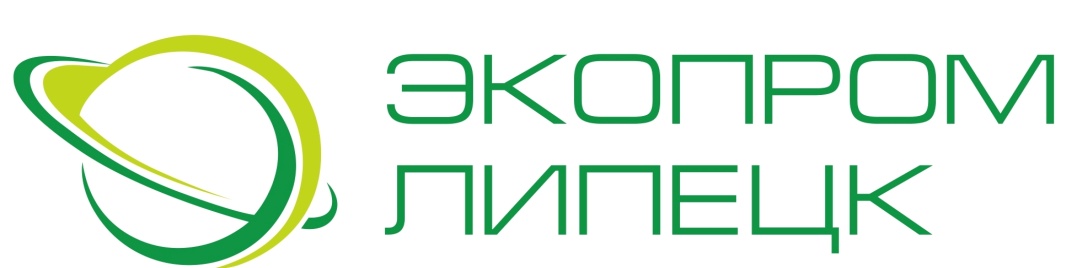 Перечень документов для заключения договора: копия свидетельства о регистрации; копия свидетельства о постановке на налоговый учет; копия документа, подтверждающего право подписи договора; копия свидетельства о праве собственности объекта или договора аренды; письмо на имя генерального директора Г.А. Аракеляна на заключение договора; банковские реквизиты документы, на основании которых рассчитываются объем образования отходов:для крупного бизнеса - Документ об утверждении нормативов образования отходов и лимитов на их размещение;для малого и среднего бизнеса – в зависимости от сферы деятельности (см. Нормативы накопления ТКО)График работы пн.- чт. с 8.00 до 17.00пт. с 8.00 до 16.00перерыв с 12.30 до 13.30e-mail: komotdel@ecolipetsk.ruтел: +7 (4742)56-90-50 (многоканальный)